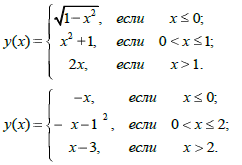 Найти точки разрыва функций, сделать подробный чертеж графика функций. 